Опросный лист на подбор насосной станции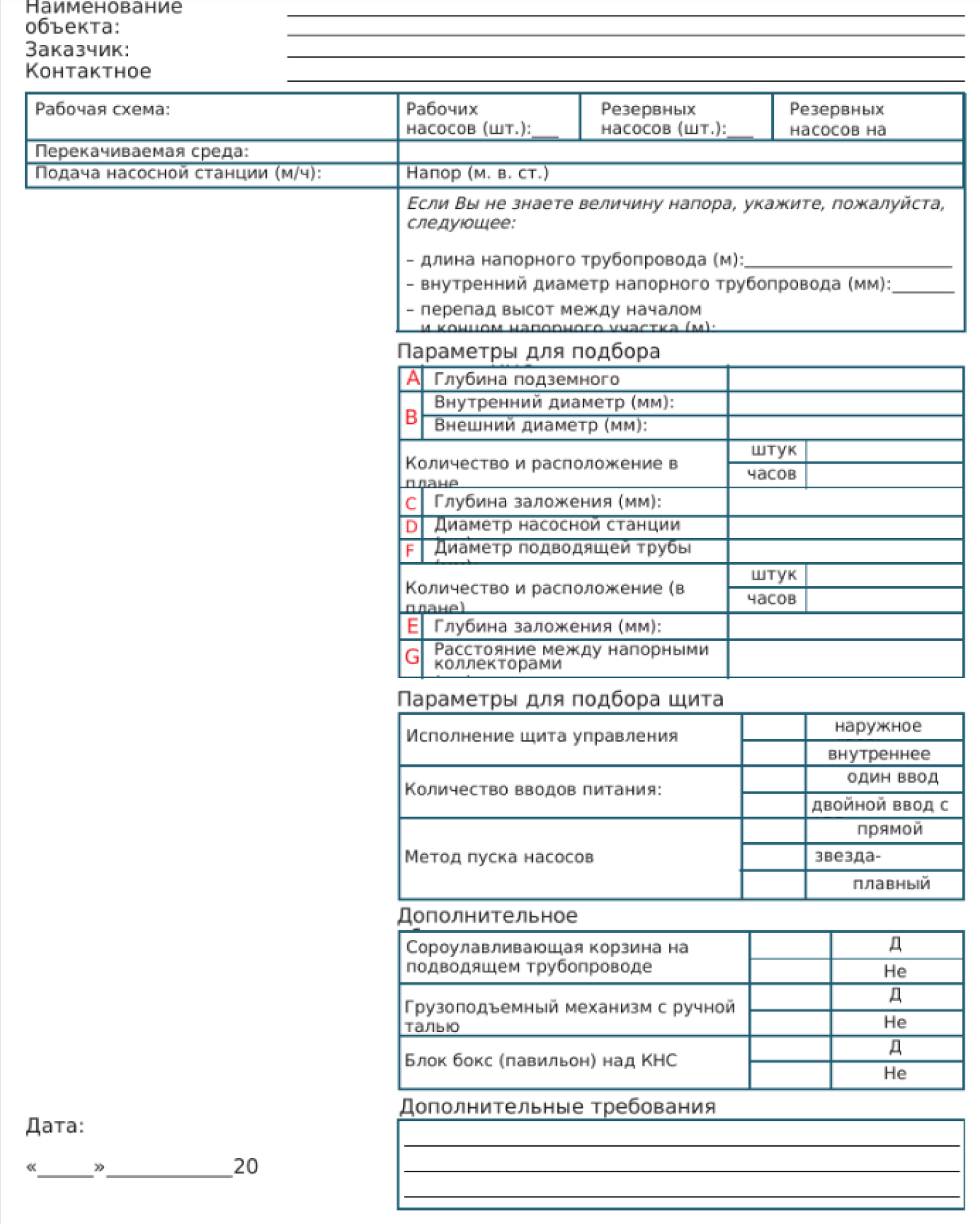 Просим направить заполненный опросный лист на электронный адрес e-mail: izoterm.ufa@mail.ru  или на вацап 89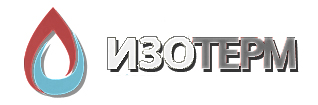 ООО «ИЗОТЕРМ»Почт. адрес: 450022, РБ, г. Уфа, ул. Менделеева, 23/2, офис 407тел./факс:   (347) 292-41-16 ,  279-86-52, Эл. почта: izoterm.ufa@mail.ru ИНН/КПП 0278105662/027801001Р/с 40702810206000106219ОТДЕЛЕНИЕ №8598 СБЕРБАНКА РОССИИ г. Уфа К/с 30101810300000000601,   БИК 048073601 